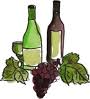 Gebratene Kaninchenleber und Falaffelbällchen auf Mangoldsalat in Yuzudressing mit Orangenfilets12,00€Jakobsmuscheln auf pikantem Glasnudelsalat14,50€Ziegenkäse auf Brioche gratiniert an Feldsalatmit Aprikosenchutney11,00€Fischrahmsuppe mit Dill und Fischeinlage                                   6,50€Geflügelrahmsuppe mit Cocos, Curry und Ingwer                     5,80€